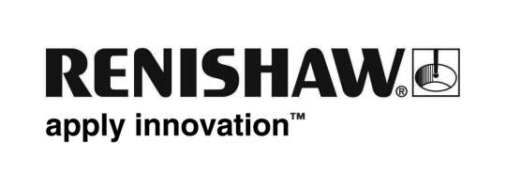 Renishaw, REVO® 멀티 센서 시스템용 RSP3-6 스캐닝 프로브 출시 발표Renishaw가 3차원 측정기(CMM)에서 REVO 5축 측정 시스템과 함께 사용할 수 있는 RSP3-6 확장 범위 스캐닝 프로브를 출시한다고 발표했다. RSP3-6 프로브는 최대 800 mm의 긴 연장 바와 REVO의 5축 이동을 결합하여 보어 내 깊숙한 부분에 있는 형상에 접근해서 검사할 수 있는 향상된 기능을 제공한다. RSP3-6은 건설, 채광, 자동차 및 국방 산업에 사용되는 중장비용 엔진 블록 및 구성품과 같은 대형 부품을 검사하기에 적합하다.RSP3-6 시스템은 직선형 및 크랭크형 연장 바가 필요한 분야에서 프로브와 다양한 스타일러스 홀더로 구성된다. RSP3-6 프로브는 REVO에 사용할 수 있는 다른 모든 프로브 옵션과 자동으로 상호 교환이 가능하다. 이러한 유연성 덕분에 하나의 CMM 플랫폼에서 다양한 기능을 모두 검사할 수 있다. RSP3-6의 직선형 스타일러스 홀더는 최대 길이가 REVO의 A축 회전 중심으로부터 800 mm에 달하는 연장 바를 제공하며 크랭크형 스타일러스 홀더는 동일 기준점으로부터 길이가 최대 600 mm인 연장 바를 제공한다.프로브는 3D 접촉식 트리거와 2D 스캐닝 분야 모두에 사용할 수 있다. EMO 2015의 5번 홀 D15번 스탠드에서 직접 확인할 수 있다. 다음 사이트에서 제품 동영상을 확인할 수 있다: https://www.youtube.com/watch?v=nkLH8r2wBBs자세한 사항은 www.renishaw.co.kr/cmm를 참조하십시오.끝